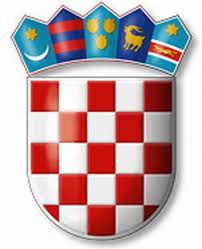 REPUBLIKA HRVATSKA                                                                               VARAŽDINSKA ŽUPANIJAOPĆINA VIDOVECOpćinsko vijećeKLASA: 943-01/21-01/04							URBROJ: 2186/10-01/1-21-01Vidovec, 21. prosinca 2021. godineNa temelju članka 35. Zakona o vlasništvu i drugim stvarnim pravima („Narodne novine“, broj 91/96, 68/98, 137/99, 22/00, 73/00, 129/00, 114/01, 76/06, 141/06, 146/08, 38/09, 153/09, 143/12, 152/14), članka 48. Zakona o lokalnoj i područnoj (regionalnoj) samoupravi („Službeni vjesnik Varaždinske županije“ broj 33/01, 60/01,129/05, 109/07, 125/08, 36/09, 150/11, 144/12, 19/13, 137/15, 123/17, 98/19 i 144/20) i članka 31. Statuta Općine Vidovec („Službeni vjesnik Varaždinske županije“ broj 20/21), Općinsko vijeće Općine Vidovec na svojoj 06. sjednici održanoj dana 21. prosinca 2021. godine, donosiODLUKUo kupnji zemljišta k.č.br. 879/46 k.o. VidovecČlanak 1.Za potrebe NK Sloboda Tužno pristupit će se kupnji zemljišta označenog kao k.č.br. 879/46 k.o. Vidovec, u naravni oranica u Belšćini, veličine 765 čhv, u ukupnoj vrijednosti od 52.000,00 kuna, sukladno Elaboratu o procijenjenoj vrijednosti nekretnina ARS 03-120/2021 od 13.12.2021. godine izrađenog od poduzeća Arsing d.o.o. iz Varaždina.Članak 2.Ovom Odlukom ovlašćuje se načelnik Općine Vidovec na provođenje svih radnji potrebnih za kupnju zemljišta iz članka 1. ove Odluke i na sklapanje Ugovora o kupoprodaji zemljišta u iznosu kako je navedeno u članku 1. ove Odluke.Članak 3.Ova Odluka stupa na snagu osmog dana od dana objave u „Službenom vjesniku Varaždinske županije“.OPĆINSKO VIJEĆE OPĆINE VIDOVEC                                                                                         PREDSJEDNIK                                                                                       Krunoslav Bistrović